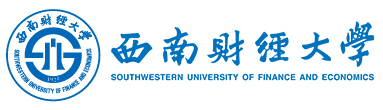 网络教育本科毕业论文（设计）论文题目：      商业银行小微信贷风险	          管理问题研究	学生姓名：             XXX	校外教学点：         XXXX学习中心	专    业：             金融学	学    号：           71XXXXX	联系电话：           XXXXXXX	指导教师：              XXX	成人教育本科毕业论文（设计）论文题目：      商业银行小微信贷风险	          管理问题研究	学生姓名：             XXX	校外教学点：         XXXX学习中心	专    业：             金融学	学    号：           51XXXXX	联系电话：           XXXXXXX	指导教师：              XXX	自学考试本科毕业论文（设计）论文题目：      商业银行小微信贷风险	          管理问题研究	学生姓名：             XXX	专    业：             金融学	准考证号：           010XXXXX	联系电话：           XXXXXXX	指导教师：              XXX	西南财经大学本科毕业论文原创性及知识产权声明本人郑重声明：所呈交的毕业论文是本人在导师的指导下取得的成果，论文写作严格遵循学术规范。对本论文的研究做出重要贡献的个人和集体，均已在文中以明确方式标明。因本毕业论文引起的法律结果完全由本人承担。本毕业论文成果归西南财经大学所有。特此声明毕业论文作者签名：（必须手写）   作者专业：（手写）作者学号：（手写）                                                年   月   日摘要近年来，随着我国社会经济的高速发展和科学技术的不断进步，小微企业在国民经济中的地位和作用出现了翻天覆地的变化，据统计，我国小微企业已经成为，俨然已经与我国的大中型企业并驾齐驱，成为促进我国经济发展和社会进步的中坚力量。随着小微企业迅速发展，商业银行逐渐把开发小微贷业务作为其重要的战略选择，但小微企业本身风险较大，加上财务管理不完善、相关信息披露体系落后，在目前小微金融体系不太成熟的情况下，商业银行如何管理小微贷业务仍然是一个难题。……关键词：小微信贷；风险管理；小微企业目录引言	11. 商业银行小微信贷的特点	11.1 小微信贷的概念	11.2 小微信贷的模式	22. 商业银行小微信贷存在的风险	22.1信用风险	22.2操作风险	22.3法律风险	33. 我国商业银行小微信贷风险管理现状及存在的问题	33.1我国商业银行小微信贷发展现状	33.2我国商业银行小微信贷存在的主要问题	43.2.1信息不公开，流动性存隐优	43.2.2部分平台存在诈骗行为	53.2.3风险管理能力低	54. 完善我国我国商业银行小微信贷的对策和建议	64.1建立行业标准，规范行业发展	64.2完善征信体系	64.3与其他机构合作，加强风险管理	7结论	7参考文献	8致谢	9引言信贷小微业务管理的终极目的都是保证信贷安全性、流动性以及收益性，小微企业信贷也不例外。只是由于小微企业自身的特征，使得其信贷管理有了区别于其他管理内容。信贷小微业务管理的终极目的都是保证信贷安全性、流动性以及收益性，小微企业信贷也不例外。只是由于小微企业自身的特征，使得其信贷管理有了区别于其他管理内容。信贷小微业务管理的终极目的都是保证信贷安全性、流动性以及收益性，小微企业信贷也不例外。只是由于小微企业自身的特征，使得其信贷管理有了区别于其他管理内容。1. 商业银行小微信贷的特点1.1 商业银行小微信贷的概念信贷小微业务管理的终极目的都是保证信贷安全性、流动性以及收益性，小微企业信贷也不例外。只是由于小微企业自身的特征，使得其信贷管理有了区别于其他管理内容。信贷小微业务管理的终极目的都是保证信贷安全性、流动性以及收益性，小微企业信贷也不例外。只是由于小微企业自身的特征，使得其信贷管理有了区别于其他管理内容。信贷小微业务管理的终极目的都是保证信贷安全性、流动性以及收益性，小微企业信贷也不例外。只是由于小微企业自身的特征，使得其信贷管理有了区别于其他管理内容。1.2 商业银行小微信贷的模式信贷小微业务管理的终极目的都是保证信贷安全性、流动性以及收益性，小微企业信贷也不例外。只是由于小微企业自身的特征，使得其信贷管理有了区别于其他管理内容。信贷小微业务管理的终极目的都是保证信贷安全性、流动性以及收益性，小微企业信贷也不例外。只是由于小微企业自身的特征，使得其信贷管理有了区别于其他管理内容。信贷小微业务管理的终极目的都是保证信贷安全性、流动性以及收益性，小微企业信贷也不例外。只是由于小微企业自身的特征，使得其信贷管理有了区别于其他管理内容。2. 商业银行小微信贷存在的风险2.1 信用风险信贷小微业务管理的终极目的都是保证信贷安全性、流动性以及收益性，小微企业信贷也不例外。只是由于小微企业自身的特征，使得其信贷管理有了区别于其他管理内容。信贷小微业务管理的终极目的都是保证信贷安全性、流动性以及收益性，小微企业信贷也不例外。只是由于小微企业自身的特征，使得其信贷管理有了区别于其他管理内容。信贷小微业务管理的终极目的都是保证信贷安全性、流动性以及收益性，小微企业信贷也不例外。只是由于小微企业自身的特征，使得其信贷管理有了区别于其他管理内容。2.2 操作风险信贷小微业务管理的终极目的都是保证信贷安全性、流动性以及收益性，小微企业信贷也不例外。只是由于小微企业自身的特征，使得其信贷管理有了区别于其他管理内容。信贷小微业务管理的终极目的都是保证信贷安全性、流动性以及收益性，小微企业信贷也不例外。只是由于小微企业自身的特征，使得其信贷管理有了区别于其他管理内容。信贷小微业务管理的终极目的都是保证信贷安全性、流动性以及收益性，小微企业信贷也不例外。只是由于小微企业自身的特征，使得其信贷管理有了区别于其他管理内容。2.3 法律风险信贷小微业务管理的终极目的都是保证信贷安全性、流动性以及收益性，小微企业信贷也不例外。只是由于小微企业自身的特征，使得其信贷管理有了区别于其他管理内容。信贷小微业务管理的终极目的都是保证信贷安全性、流动性以及收益性，小微企业信贷也不例外。只是由于小微企业自身的特征，使得其信贷管理有了区别于其他管理内容。信贷小微业务管理的终极目的都是保证信贷安全性、流动性以及收益性，小微企业信贷也不例外。只是由于小微企业自身的特征，使得其信贷管理有了区别于其他管理内容。3. 我国商业银行小微信贷风险管理现状及存在的问题3.1 我国商业银行小微信贷发展现状信贷小微业务管理的终极目的都是保证信贷安全性、流动性以及收益性，小微企业信贷也不例外。只是由于小微企业自身的特征，使得其信贷管理有了区别于其他管理内容。信贷小微业务管理的终极目的都是保证信贷安全性、流动性以及收益性，小微企业信贷也不例外。只是由于小微企业自身的特征，使得其信贷管理有了区别于其他管理内容。信贷小微业务管理的终极目的都是保证信贷安全性、流动性以及收益性，小微企业信贷也不例外。只是由于小微企业自身的特征，使得其信贷管理有了区别于其他管理内容。图3-1  历年成交额与增长率3.2 我国商业银行小微信贷存在的主要问题3.2.1 信息不公开信贷小微业务管理的终极目的都是保证信贷安全性、流动性以及收益性，小微企业信贷也不例外。只是由于小微企业自身的特征，使得其信贷管理有了区别于其他管理内容。信贷小微业务管理的终极目的都是保证信贷安全性、流动性以及收益性，小微企业信贷也不例外。只是由于小微企业自身的特征，使得其信贷管理有了区别于其他管理内容。信贷小微业务管理的终极目的都是保证信贷安全性、流动性以及收益性，小微企业信贷也不例外。只是由于小微企业自身的特征，使得其信贷管理有了区别于其他管理内容。信贷小微业务管理的终极目的都是保证信贷安全性、流动性以及收益性，小微企业信贷也不例外。只是由于小微企业自身的特征，使得其信贷管理有了区别于其他管理内容。信贷小微业务管理的终极目的都是保证信贷安全性、流动性以及收益性，小微企业信贷也不例外。只是由于小微企业自身的特征，使得其信贷管理有了区别于其他管理内容。信贷小微业务管理的终极目的都是保证信贷安全性、流动性以及收益性，小微企业信贷也不例外。只是由于小微企业自身的特征，使得其信贷管理有了区别于其他管理内容表3-1  小微企业信贷指标3.2.2 存在诈骗行为信贷小微业务管理的终极目的都是保证信贷安全性、流动性以及收益性，小微企业信贷也不例外。只是由于小微企业自身的特征，使得其信贷管理有了区别于其他管理内容。信贷小微业务管理的终极目的都是保证信贷安全性、流动性以及收益性，小微企业信贷也不例外。只是由于小微企业自身的特征，使得其信贷管理有了区别于其他管理内容。信贷小微业务管理的终极目的都是保证信贷安全性、流动性以及收益性，小微企业信贷也不例外。只是由于小微企业自身的特征，使得其信贷管理有了区别于其他管理内容。因此，贷款人并不能立刻获得所贷资金。以此为吸引和陷阱，是大量借款人投标于该网贷平台某，从而形成“庞氏骗局”。“天成投资”便是利用这种方式实施诈骗的。3.2.3 风险管理能力低信贷小微业务管理的终极目的都是保证信贷安全性、流动性以及收益性，小微企业信贷也不例外。只是由于小微企业自身的特征，使得其信贷管理有了区别于其他管理内容。信贷小微业务管理的终极目的都是保证信贷安全性、流动性以及收益性，小微企业信贷也不例外。只是由于小微企业自身的特征，使得其信贷管理有了区别于其他管理内容。信贷小微业务管理的终极目的都是保证信贷安全性、流动性以及收益性，小微企业信贷也不例外。只是由于小微企业自身的特征，使得其信贷管理有了区别于其他管理内容。4. 商业银行小微信贷风险管理问题研究的
对策和建议4.1 建立行业标准信贷小微业务管理的终极目的都是保证信贷安全性、流动性以及收益性，小微企业信贷也不例外。只是由于小微企业自身的特征，使得其信贷管理有了区别于其他管理内容。信贷小微业务管理的终极目的都是保证信贷安全性、流动性以及收益性，小微企业信贷也不例外。只是由于小微企业自身的特征，使得其信贷管理有了区别于其他管理内容。信贷小微业务管理的终极目的都是保证信贷安全性、流动性以及收益性，小微企业信贷也不例外。只是由于小微企业自身的特征，使得其信贷管理有了区别于其他管理内容。4.2 完善征信体系信贷小微业务管理的终极目的都是保证信贷安全性、流动性以及收益性，小微企业信贷也不例外。只是由于小微企业自身的特征，使得其信贷管理有了区别于其他管理内容。信贷小微业务管理的终极目的都是保证信贷安全性、流动性以及收益性，小微企业信贷也不例外。只是由于小微企业自身的特征，使得其信贷管理有了区别于其他管理内容。信贷小微业务管理的终极目的都是保证信贷安全性、流动性以及收益性，小微企业信贷也不例外。只是由于小微企业自身的特征，使得其信贷管理有了区别于其他管理内容。4.3 加强风险管理信贷小微业务管理的终极目的都是保证信贷安全性、流动性以及收益性，小微企业信贷也不例外。只是由于小微企业自身的特征，使得其信贷管理有了区别于其他管理内容。信贷小微业务管理的终极目的都是保证信贷安全性、流动性以及收益性，小微企业信贷也不例外。只是由于小微企业自身的特征，使得其信贷管理有了区别于其他管理内容。信贷小微业务管理的终极目的都是保证信贷安全性、流动性以及收益性，小微企业信贷也不例外。只是由于小微企业自身的特征，使得其信贷管理有了区别于其他管理内容。结论信贷小微业务管理的终极目的都是保证信贷安全性、流动性以及收益性，小微企业信贷也不例外。只是由于小微企业自身的特征，使得其信贷管理有了区别于其他管理内容。信贷小微业务管理的终极目的都是保证信贷安全性、流动性以及收益性，小微企业信贷也不例外。只是由于小微企业自身的特征，使得其信贷管理有了区别于其他管理内容。信贷小微业务管理的终极目的都是保证信贷安全性、流动性以及收益性，小微企业信贷也不例外。只是由于小微企业自身的特征，使得其信贷管理有了区别于其他管理内容。参考文献[1]姚安琦.基于大数据的商业银行信贷风险管理分析[J].上海商业,2022(04):74-76.[2]郭小平,连育青.商业银行信贷风险管理数字化转型的探析[J].财务与金融,2020(06):12-15.[3]朱苗苗.商业银行小微企业信贷风险与防范管理研究[J].现代营销(信息版),2020(07):76-77.[4]刘东影.商业银行小微企业信贷风险及其管理[J].时代金融,2019(33):26-27.[5]平萍.农商行小微企业信贷风险管理[J].农村经济与科技,2019,303(14):118-120.[6]宋华,苗凤.商业银行小微企业信贷风险管理分析——以民生银行为例[J].合肥学院学报(综合版),2018,35(03):27-32.[7]李祥海.商业银行小微企业信贷风险[J].商场现代化,2017(23):156-157.[8]郑瑜.小微企业信贷风险管理[J].商业经济,2017(04):165-167.[9]陈华清.我国商业银行小微企业信贷风险管理研究[J].中小企业管理与科技(中旬刊),2015(03):82-83.[10]梁彩红.论商业银行小微企业信贷风险管理[J].上海金融,2014(09):108-110.致谢本论文是在我的导师×××老师的指导下完成的。导师严肃的科学态度，严谨的治学精神，诲人不倦的高尚师德都对我产生了深远的影响。从课题的选择到项目的最终完成，×××老师都始终给予了我悉心的指导，不仅使我树立了远大的学术目标，还使我明白了许多为人处世的道理，同时还在精神和生活上给了我以无微不至的关怀。在此，谨向×××老师致以我最诚挚的谢意和最衷心的感谢！此外，在生活和学习上我还得到了各位同学的关心和帮助，感谢你们！最后我还要感谢培养我长大含辛茹苦的父母，谢谢你们!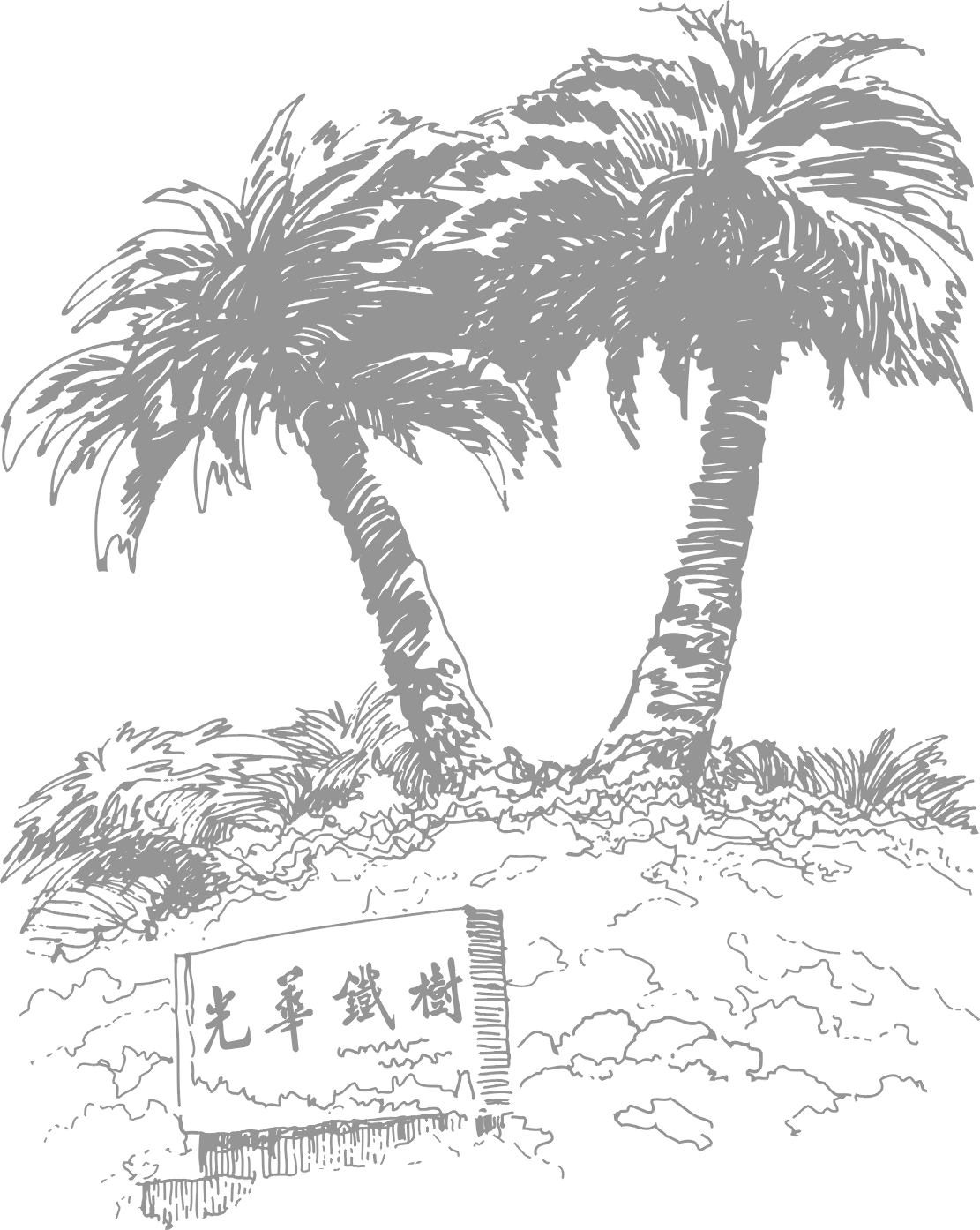 年份金额增长率201850000015%2019700000014%20206000010%20218000015%